CAMARA MUNICIPAL DE SANTA BRANCA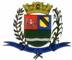 SECRETARIA DE FINANÇAS - CNPJ.01.958.948/0001-17PCA AJUDANTE BRAGA 108 CENTRO SANTA BRANCAData: 30/05/2016 16:19:19Transparência de Gestão Fiscal - LC 131 de 27 de maio 2009	Sistema CECAM 	(Página: 1 / 1)Relação dos empenhos pagos dia 02 de Maio de 2016N.Processo Empenho   Fornecedor	Descrição do bem/Serviço adquirido	Modalidade	Licitação	Valor01.00.00 - PODER LEGISLATIVO01.01.00 - CAMARA MUNICIPAL01.01.00 - CAMARA MUNICIPAL 01.01.00.01.000 - Legislativa 01.01.00.01.31 - Ação Legislativa01.01.00.01.31.0001 - MANUTENÇÃO DA CAMARA01.01.00.01.31.0001.2001 - MANUTENÇÃO DA CAMARA01.01.00.01.31.0001.2001.31901300 - OBRIGAÇÕES PATRONAIS01.01.00.01.31.0001.2001.31901300.0111000 - GERAL01.01.00.01.31.0001.2001.31901300.0111000.2 - FICHA0/0	115/1	37  - Fundo de Garantia por Tem, recolhimento do FGTS referente a competencia do mes de abril de2016OUTROS/NÃO APLICÁVEL	/0	1.233,9401.01.00.01.31.0001.2001.33903900 - OUTROS SERVIÇOS DE TERCEIROS - PESSOA JURÍDICA01.01.00.01.31.0001.2001.33903900.0111000 - GERAL01.01.00.01.31.0001.2001.33903900.0111000.5 - FICHA0/0	57/2	434  - PLG SIQUEIRA CONSERVACAO, refere-se ao pagamento dos serviços de conversação elimpeza do preddio da camara no mes de abril deCONVITE	01/2015	5.504,852016 conforme contrato----------------------6.738,79----------------------6.738,79SANTA BRANCA, 02 de Maio de 2016EVANDRO LUIZ DE MELO SOUSA1SP147248/0-8CHEFE DA COORD FINANCEIRA